受信報告書　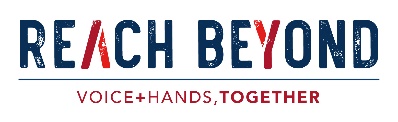 Eメール宛先→ hcjbjapan.office2@gmail.com■受信内容■番組への感想・要望等■受信状況・受信設備■報告者・放送局　：HCJB（Reach Beyond）・周波数　：kHz・受信地　：　 自宅　　その他（　　　　　　　　　　　　　　）・受信日　：　　年　　月　　日（　）・受信時刻：　　　　　　～　　　　　　　　　　　　 JST　　  UＴＣ時　刻内　容・SINPO ：・受信機　：・アンテナ：・氏　名：・年　齢：・住　所：・メール：・インターネット接続環境： 　 有　　　 無・インターネット接続環境： 　 有　　　 無